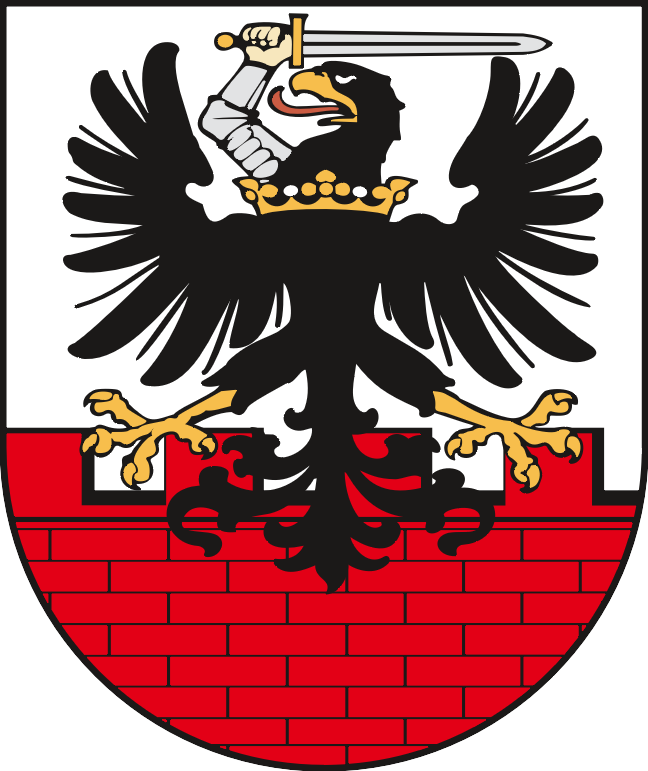  FORMULARZ ZGŁASZANIA OPINII I UWAG DO DOKUMENTU                 PN. KIERUNKI ROZWOJU STRATEGICZNEGO POWIATU MALBORSKIEGO 2030Zwracamy się do Państwa z prośbą o przedstawienie opinii i uwag do dokumentu pn. Kierunki rozwoju strategicznego Powiatu Malborskiego 2030 poprzez wypełnienie i odesłanie formularza. Gromadzenie uwag potrwa do 26 maja 2021 r. Po zakończeniu procesu i analizie przedstawionych uwag opracowana zostanie finalna wersja dokumentu.Opinie i uwagi, propozycje zmian w ramach konsultacji społecznych będą przyjmowane wyłącznie na niniejszym formularzu.Przesłanie formularza opinii i uwag jest równoznaczne z wyrażeniem zgody na przetwarzanie danych osobowych, zgodnie z klauzulą dostępną na stronie internetowej Administratora https://bip.powiat.malbork.pl/dokumenty/1052 Lp.Część dokumentu, 
do którego odnosi się opinia, uwaga i propozycja zmian (z podaniem numeru strony)Treść uwagi (opinia, propozycja zmiany, wykreślenia lub uzupełnienia)Uzasadnienie uwagi12Informacja o osobie zgłaszającejInformacja o osobie zgłaszającejImię i nazwiskoDane kontaktowe – nr telefonu, e-mail (w przypadku konieczności doprecyzowania uwagi; podanie dobrowolne)